VINAYAKA   UNIVERSITY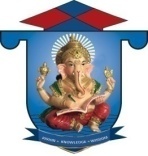 (Enacted by Govt.of Sikkim Legislative Act Vide VMSU Act No.11 0f 2008)DIRECTORATE OF DISTANCE EDUCATIONNH 31-A, Tadong, East Sikkim-737102www.vmsuniversity.in, e-mail:dir.dde@vmsuniversity.inRef.No.VMSU/DDE/UE/December,2016	                                                Date: 14/11/2016			                                                 Notification                                                 All students enrolled under Directorate of Distance Education, VMSU, are informed that scheduled examination of December , 2016 will be held in February,2017. Important dates in this regard are as mentioned below:Submition of dully filled-in-examination form and examination fee:                                            From 20th November to 19th December,2016Publication of examination Schedule:             15th  December,2016Dispatch of Hall Ticket:                                    7th – 16th February,2017Publication of Result:                                                     31st March,2017Eligibility to appear in examination is subject to : (a)No pending documents for admition in the applied course/programme and             (b)No dues for course fee.By the order of registrar.Sd/_Director,DDE,VMSU